,,აბაშის მუნიციპალიტეტის წარმომადგენლობითი ორგანოს საჯარო მოსამსახურეთა თანამდებობრივი სარგოების დამტკიცების შესახებ" აბაშის მუნიციპალიტეტის საკრებულოს 2012 წლის 19 ოქტომბრის №28 დადგენილებაში ცვლილების შეტანის თაობაზე„ადგილობრივი თვითმმართველობის შესახებ" საქართველოს ორგანული კანონის 22-ე მუხლის პირველი პუნქტის „ი" ქვეპუნქტის,  „ნორმატიული აქტების შესახებ“ საქართველოს კანონის მე-20 მუხლის და „ავტონომიური რესპუბლიკების ხელისუფლებისა და ადგილობრივი თვითმმართველობის ორგანოების საჯარო მოსამსახურეთა შრომის ანაზღაურების მოწესრიგების თაობაზე" საქართველოს პრეზიდენტის 2005 წლის 29 აგვისტოს №726 ბრძანებულების დანართი №4-ის შესაბამისად, აბაშის მუნიციპალიტეტის საკრებულო ადგენს: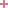 მუხლი 1მუხლი 1მუხლი 1,,აბაშის მუნიციპალიტეტის წარმომადგენლობითი ორგანოს საჯარო მოსამსახურეთა თანამდებობრივი სარგოების დამტკიცების შესახებ” აბაშის მუნიციპალიტეტის საკრებულოს 2012 წლის 19 ოქტომბრის  №28 დადგენილებაში  (სსმ, ვებგვერდი,23/10/2012; სარეგ. კოდი: 010320000.35.110.016101) შეტანილ იქნეს ცვლილება და დადგენილების პირველი მუხლით დამტკიცებული დანართი №1  ჩამოყალიბდეს შემდეგი რედაქციით. მუხლი 2მუხლი 2მუხლი 2დანართი №1-ის მე-2, მე-3, მე-4 და მე-5 გრაფების მოქმედება გავრცელდეს 2012 წლის 19 ოქტომბრიდან წარმოშობილ ურთიერთობებზე, ხოლო დანარჩენი გრაფების მოქმედება გავრცელდეს 2012 წლის 12 ოქტომბრიდან წარმოშობილ ურთიერთობებზე.მუხლი 3მუხლი 3მუხლი 3დადგენილება ძალაშია გამოქვეყნებისთანავე.დანართი №1აბაშის მუნიციპალიტეტის წარმომადგენლობითი ორგანოს საჯარო მოსამსახურეთა თანამდებობრივი სარგოები